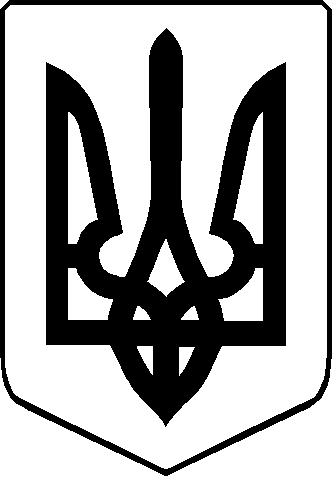 УКРАЇНАСТАРОВИЖІВСЬКА СЕЛИЩНА РАДАСТАРОВИЖІВСЬКОГО РАЙОНУ ВОЛИНСЬКОЇ ОБЛАСТІРОЗПОРЯДЖЕННЯ21 серпня 2020 року                        смт Стара Вижівка                           №163Про склад робочої групи з метою попереднього розгляду документів на присвоєння звання «Почесний громадянин села, селища Старовижівської селищної ради»Відповідно до статті 42 Закону України «Про місцеве самоврядування в Україні», враховуючи рішення Старовижівської селищної ради № 16/15 від 06 травня  2020 р. «Про затвердження Положення про присвоєння звання «Почесний громадянин села, селища Старовижівської селищної ради»Утворити робочу групу для попереднього розгляду документів на присвоєння звання «Почесний громадянин села, селища Старовижівської селищної ради у складі:Кудацький Юрій Леонтійович – заступник селищного голови з питань діяльності виконавчих органів ради;Рябук Євгенія Іванівна – секретар селищної ради;Шлапай Михайло Петрович – депутат селищної ради (за згодою);Яриніч Валентина Панасівна – начальник гуманітарного відділу Старовижівської селищної ради;Яскульська Анна Василівна – провідний спеціаліст гуманітарного відділу Старовижівської селищної ради;Марчук Андрій Петрович – головний спеціаліст-юрисконсульт відділу організаційно-правового забезпечення;Ослюк Руслана Іванівна – спеціаліст І категорії з управління персоналом відділу організаційно-правового забезпечення.Робочій групі здійснювати розгляд поданих документів до представлення кандидатури для присвоєння звання  «Почесний громадянин села, селища2 Старовижівської селищної ради» з метою визначення актуальності присвоєння звання особі.Результати роботи робочої групи оформляються протоколом.Контроль за виконанням цього розпорядження покласти на заступника селищного голови з питань діяльності виконавчих органів Ю. Кудацького.Селищний голова                                            		Володимир СЕМЕНЮКАнна Яскульська 